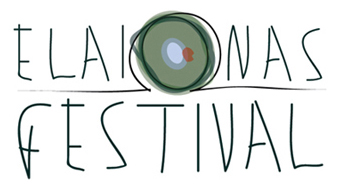 ELAIΩNAS FESTIVAL 20163 - 12 Ιουνίου | Πολιτιστικό Κέντρο Μελίνα18 Ιουνίου | Ανοιχτό Πάρκο Ακαδημίας Πλάτωνος19 Ιουνίου | Ανοιχτό Θέατρο ΚολωνούΚαλλιτεχνική Διεύθυνση: Φένια Παπαδόδημα & Γιώργος ΠαλαμιώτηςΤο ELAIΩNAS FESTIVAL 2016 πραγματοποιείται με την συνεργασία του Δήμου Αθηναίων και της Περιφέρειας ΑττικήςΤο φεστιβάλ του Ελαιώνα (ELAIΩNAS FESTIVAL 2015) ολοκληρώθηκε με πολύ μεγάλη επιτυχία πέρυσι και τείνει να καθιερωθεί ως θεσμός στην πόλη της Αθήνας. Πρόκειται για έναν μοναδικό πόλο έλξης, μία πλατφόρμα διάδρασης τεχνών και επιστημών με χαρακτήρα επιμορφωτικό, εκπαιδευτικό και καλλιτεχνικό που προσφέρει στο αθηναϊκό κοινό τη δυνατότητα να παρακολουθεί θεατρικές και μουσικές παραστάσεις σημαντικών καλλιτεχνς﷽﷽﷽﷽﷽﷽﷽﷽κστην πόλη της Αθήνας.οπο( ?) Ιουνών εντελώς δωρεάν, παράλληλες επιμορφωτικές δράσεις και ομιλίες σπουδαίων εισηγητών, ακαδημαϊκών, συγγραφέων και καλλιτεχνών, αλλά και εκθέσεις εικαστικών, φωτογραφίας και video art. Αποτελεί τη μοναδική πλατφόρμα διάδρασης τέχνης κι επιστήμης, έρευνας και δημιουργίας με χαρακτήρα συνθετικό και επικεντρωμένο κάθε χρόνο σε μία θεματική που σχετίζεται με την ιστορία της πόλης της Αθήνας. Πηγή έμπνευσης για όλες τις δράσεις και τους θεματικούς άξονες του περυσινού φεστιβάλ, υπήρξε το έργο του αθηναιογράφου Δ. Καμπούρογλου, ο οποίος συνδέει με ζωντανά και αόρατα νήματα την ιστορία της Αθήνας από την αρχαιότητα μέχρι σήμερα. Φέτος, το  ELAIΩNAS FESTIVAL 2016 θα πραγματοποιηθεί 3 με 12 Ιουνίου στο Πολιτιστικό Κέντρο «Μελίνα» του Δήμου Αθηναίων (Ηρακλειδών 66, στο Θησείο), και θα κλείσει με δύο ιδιαίτερες μουσικές δράσεις-συναυλίες, στις 18 Ιουνίου μέσα στο πάρκο της Ακαδημίας Πλάτωνος και στις 19 Ιουνίου  στο Ανοιχτό Θέατρο Κολωνού.ELAIΩNAS FESTIVAL 2016Μία πλειάδα νεότερων και διεθνώς καταξιωμένων πανεπιστημιακών και καλλιτεχνών από τον χώρο του θεάτρου, της μουσικής και των εικαστικών τεχνών, θα συμμετέχουν προσφέροντας εντελώς δωρεάν στο αθηναϊκό κοινό, έργο εμπνευσμένο από τις τρεις βασικές θεματικές που διέπουν το φετινό φεστιβάλ.Πόλις και ψυχή - Από την αρχαία Ακρόπολη στη σύγχρονη Αθήνα. Οδύσσεια - Συμβολισμοί και ψυχαναλυτικές προεκτάσεις του μύθου.Σαλαμίνα - Η ιστορική σημασία της σήμερα.Στόχος του φεστιβάλ και φέτος είναι η επανασύνδεσή μας με την ιστορία της Αθήνας και με την έννοια της μεταμόρφωσης της ευρύτερης περιοχής της Αττικής τις τελευταίες δεκαετίες. Η ονομασία ELAIΩNAS FESTIVAL καθιερώνεται για να υπενθυμίζει στο κοινό ότι ο αρχαίος ελαιώνας ήταν μία ευρεία περιοχή που εκτείνονταν από τον Κεραμεικό ως το σημερινό δήμο του Αιγάλεω,  περιλαμβάνοντας βεβαίως και την Ακαδημία Πλάτωνος. Περιοχή που υπήρξε σύμβολο της πολιτισμικής και πνευματικής ταυτότητας του τόπου. Ο Ελαιώνας, το «ιερόν άλσος της θεάς Αθηνάς» που απλώνονταν σε όλη την περιοχή του Βοτανικού και του  Κολωνού -συνοικίες που σήμερα θεωρούνται ως υποβαθμισμένες περιοχές- υπήρξε κάποτε τόπος όπου άνθισε η φιλοσοφία, οι λατρευτικές τέχνες, και η πλούσια μυθολογία του συνδέθηκε με την ιστορία και την θρησκευτικότητα της αρχαίας Αθήνας. Ο απόηχος αυτού του πλούτου βρίσκεται ακόμη στην καταγραφή της βυζαντινής τέχνης μέσα από τα εκκλησάκια της ευρύτερης περιοχής που έχουν σωθεί, αλλά και τα μνημεία της νεότερης προφορικής παράδοσης, μάρτυρες μιας κρυφής μα τόσο πλούσιας ιστορίας.***ΠΡΟΓΡΑΜΜΑ ELAIONAS FESTIVAL 2O16ΚΕΝΤΡΟ ΠΟΛΙΤΙΣΜΟΥ ΜΕΛΙΝΑΠΑΡΑΣΚΕΥΗ 3 ΙΟΥΝΙΟΥ 19.30 Ανάγνωση αποσπάσματος του επιτάφιου του Θουκυδίδη από την Όλια Λαζαρίδου.Μουσική από την Β. Βραζιλία από την ομάδα κρουστών BLOCO SWINGUERA.20.00  «Χειροποίητη πόλη».  Ομιλία του Βασίλη Καραποστόλη, Καθηγητή Επικοινωνίας και Πολιτισμού του Πανεπιστημίου Αθηνών με θέμα τη φυσιογνωμία της Αθήνας.21.00   Ο πιανίστας Σταύρος Λάντσιας σε μια solo performance.ΣΑΒΒΑΤΟ 4 ΙΟΥΝΙΟΥ18.30 Προβολή του 1ου επεισοδίου του ντοκιμαντέρ «Χειροποίητη Πόλη» με τον Βασίλη Καραποστόλη.20.00 Στρογγυλό τραπέζι «Ψυχανάλυση και Οδύσσεια» με τον ψυχαναλυτή Αθανάσιο Αλεξανδρίδη και την καθηγήτρια ψυχολογίας Φωτεινή Τσαλίκογλου.21.00 Μουσική performance βασισμένη σε κείμενα από την Οδύσσεια από τους Φένια Παπαδόδημα- Γιώργος Παλαμιώτη- Νίκος Σιδηροκαστρίτη.ΚΥΡΙΑΚΗ 5 ΙΟΥΝΙΟΥ18.30 Προβολή του 2ου επεισοδίου του ντοκιμαντέρ «Χειροποίητη Πόλη» με τον Βασίλη Καραποστόλη.19.00 Καραγκιόζης για μικρούς και μεγάλους. Ο θίασος του Χαρίδημου παρουσιάζει την παράσταση «Ο μεγ’ Αλέξανδρος και ο δράκος της πηγής»21.00 Συναυλία με το κουαρτέτο του νέου φλαουτίστα της αθηναϊκής τζαζ σκηνής, Λεωνίδα Σαραντόπουλου σε πρωτότυπες συνθέσεις.ΔΕΥΤΕΡΑ 6 ΙΟΥΝΙΟΥ18.30  Προβολή του 3ου  επεισοδίου του ντοκιμαντέρ «Χειροποίητη Πόλη» με τον Βασίλη Καραποστόλη.20.00  ‘’La ligne Invisible’’, Δήμητρα Τρυπάνη – The N.Q.R projects #1 | Μία μουσική performance βασισμένη στην ψ’ ραψωδία της Οδύσσειας, σε μετάφραση Δ. Μαρωνίτη.21.00  Συναυλία με το τζαζ τρίο του πιανίστα Δημήτρη Σεβδαλή σε πρωτότυπες συνθέσεις.ΤΡΙΤΗ 7 ΙΟΥΝΙΟΥ18.30 Προβολή του 3ου επεισοδίου του ντοκιμαντέρ «Χειροποίητη Πόλη» με τον Βασίλης Καραποστόλη.20.00 Συναυλία τζαζ με το Squid Trio του Δημήτρη Καλαμαρά.*21.00 Συναυλία φολκ/ποπ με τους Late Farewell της Παναγιώτας Αλτανοπούλου.**Στα πλαίσια της παρουσίασης των νέων πολύ μελών της δημιουργικής μουσικής σκηνής της Αθήνας, εκτός από τις παραπάνω συναυλίες, θα γίνουν και άλλες δράσεις σε σημεία και χρόνο που θα ανακοινωθούν.ΤΕΤΑΡΤΗ 8 ΙΟΥΝΙΟΥ18.30  Προβολή 4ου επεισοδίου του ντοκιμαντέρ «Χειροποίητη Πόλη» με τον Βασίλη Καραποστόλη.19.00 Στρογγυλό τραπέζι  «Πόλις και ψυχή» και « Αρχαία και σύγχρονη Σαλαμίνα» με τους ομιλητές Χρήστο Καρακέπελη σκηνοθέτη του ντοκιμαντέρ «Πρώτη ύλη» και «Το σπίτι του Κάιν», Άρη Ασπρούλη κοινωνιολόγο, Κώστα Βουρεκά πολεοδόμο – αρχιτέκτονα, Γιώργο Παλαμιώτη μουσικό και την Έφη Παπαδόδημα φιλόλογο/μεταφράστρια.21. 00 Συναυλία με το κουαρτέτο του ντράμερ Θάνου Χατζηαναγνώστου σε πρωτότυπες τζαζ συνθέσεις.ΠΕΜΠΤΗ 9 ΙΟΥΝΙΟΥ19.00  Ο συνθέτης/σκηνοθέτης Θοδωρής Αμπαζής σε μια ομιλία- παρουσίαση με τίτλο: «Έμποροι των Εθνών: Σύνθετες μορφές σκηνικής αφήγησης».20.00  «C7», μια solo performance της χορογράφου/performer Μαριέλλας Νέστορα.21.00  Συναυλία με έργα σύγχρονης κλασσικής και τζαζ από το Ampelopsis duet των Δημήτρη Κόλλια (σαξόφωνο) και Sami Amiri (πιάνο).ΠΑΡΑΣΚΕΥΗ 10 ΙΟΥΝΙΟΥ18.30 Προβολή 5ου επεισοδίου του ντοκιμαντέρ «Χειροποίητη Πόλη» με τον Βασίλη Καραποστόλη. 20.00 «Φιλοκτήτης σήμερα». Σκηνοθεσία Σίσσυ Παπαθανασίου. Με τους Μάνο Καρατζογιάννη και Ένκε Φεζολλάρι. Work in progress παράσταση πάνω στο κείμενο του Σοφοκλή και τον Φιλοκτήτη του Ρίτσου.21.00 « ODC ΧΙ (Η σκιά του Άλλου)» Μουσική performance πάνω στη λ’ ραψωδία από την Έλλη Παπακωσταντίνου και τον Παναγιώτη Βελιανίτη.ΣΑΒΒΑΤΟ  11 ΙΟΥΝΙΟΥ18.30 Προβολή 6ου επεισοδίου του ντοκιμαντέρ «Χειροποίητη Πόλη» με τον Βασίλη Καραποστόλη.20.00 Θέατρο. «Ημερολόγια Αγκαλιάς»Κείμενο βασισμένο στα ημερολόγια που κράτησαν ως εθελοντές στην “Αγκαλιά” της Μυτιλήνης ο Χρήστος Αγγελάκος και ο Γιώργος Τυρίκος – Εργάς και τα ποιήματα του -επίσης εθελοντή- Ζαφείρη Νικήτα, σε μουσική της Φένιας Παπαδόδημα και σκηνοθεσία Μαριάννας Κάλμπαρη. 22.00  Συναυλία με το τρίο του δεξιοτέχνη του νέυ  Χάρη Λαμπράκη σε πρωτότυπες modal jazz συνθέσεις.KYΡIAKH 12 ΙΟΥΝΙΟΥ.19.00 Solo performance του τζαζ πιανίστα Γιώργου Κοντραφούρη.20.00 ‘’Odyssey – Nekyia’’. Το Grace Flowers Quintet της Φένιας Παπαδόδημα, σε μια μουσική performance βασισμένη στη α’ και τη λ’ ραψωδία, μαζί με νέους ηθοποιούς. 21.30 Συναυλία παραδοσιακής μουσικής Ross Daly – Κέλλυ Θωμά.MONIMEΣ EKΘΕΣΕΙΣ - ΕΙΚΑΣΤΙΚΑΝίκος Γιαβρόπουλος «Κούρος» Στέφανος Ζανής «Οδύσσεια»Χαρίδημος «Η ναυμαχία της Σαλαμίνας» ΕΚΘΕΣΗ ΦΩΤΟΓΡΑΦΙΑΣ «Σαλαμίνας πεδίον»Alex Kat και Δημήτρης ΗλιάδηςVIDEOΦένια Παπαδόδημα «Εκδρομή στη Σαλαμίνα»ΜΟΝΙΜΗ ΕΚΘΕΣΗ ΒΙΒΛΙΟΥΠλατφόρμα fairead.comΠΑΡΚΟ ΑΚΑΔΗΜΙΑΣ ΠΛΑΤΩΝΟΣΣΑΒΒΑΤΟ 18 ΙΟΥΝΙΟΥ20.30 Συναυλία. Μουσικός διάλογος του τρομπετίστα Ανδρέα Πολυζογώπουλου με τον μπασίστα Γιώργο Παλαμιώτη κάτω από τα δέντρα του πάρκου της Ακαδημίας.  ΑΝΟΙΧΤΟ ΘΕΑΤΡΟ ΚΟΛΩΝΟΥΚΥΡΙΑΚΗ 19 ΙΟΥΝΙΟΥ21.00  Συναυλία με τους  Brice Wassy και τον Jean Jacques Elangue, σημαντικά μέλη της AfroJazz σκηνής του Παρισιού για πρώτη φορά στην Αθήνα. **θα υπάρξουν και συμμετοχές έκπληξη που θα ανακοινωθούν αργότερα.***ELAIONAS FESTIVAL 20163 - 12 Ιουνίου | Πολιτιστικό Κέντρο Μελίνα17 -19 Ιουνίου | Ανοιχτό Πάρκο Ακαδημίας Πλάτωνος18 Ιουνίου | Ανοιχτό Θέατρο ΚολωνούΚαλλιτεχνική Διεύθυνση: Φένια Παπαδόδημα & Γιώργος ΠαλαμιώτηςΟργάνωσης Παραγωγής: Μαρίνα ΑμκεΕπικοινωνία: Άρης ΑσπρούληςΤο Elaionas Festival 2016 πραγματοποιείταιμε την συνεργασία του Δήμου Αθηναίων και της Περιφέρειας Αττικής.Φωτογραφίες σε υψηλή ανάλυση:https://www.dropbox.com/sh/6wcdkp1ke7h67u0/AACS811d6IBep7_Tt1a8U1-za?dl=0